DISFRUTA SANTIAGOINCLUYE 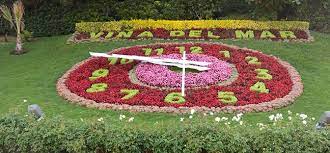 Traslado aeropuerto / hotel4 noches alojamiento en hotel con desayunoMedio día city tour Santiago Medio día tour tradicional Viña Concha y ToroDía completo Viña del Mar y Valparaíso Traslado hotel / aeropuertoITINERARIO TENTATIVODIA 1: B6OLIVIA - SANTIAGOLlegada al Aeropuerto de Santiago, donde se recibe a los pasajeros y son llevados a su hotel en el radio urbano de Santiago. DIA 2: SANTIAGO Desayuno en Hotel. La visita a la ciudad es un recorrido por las zonas históricas, comerciales y residenciales de Santiago. Visita a los patios del Palacio de Gobierno “La Moneda”, vista de centro histórico con la Plaza de Armas, la Catedral, el Correo Central, La Municipalidad, etc. Luego se transita por la principal avenida de la ciudad “La Alameda”, vista del Parque Forestal, al Cerro Santa Lucia y el bohemio barrio Bellavista. Más tarde se continúa por las zonas residenciales y comerciales modernas, sectores que llegan hasta los pies de la Cordillera de los Andes. Las Condes y Vitacura se mezclan con sectores de avanzada arquitectura como el Barrio El Golf. Regreso al hotel.DIA 3: SANTIAGODesayuno en Hotel. Salida desde el hotel, recorrido hacia el sur de la ciudad para acercarse a una zona cordillerana. El viaje continúa hacia el sector conocido como el Cajón del Maipo, zona campesina en la cual se conjugan el paisaje, las montañas y los pequeños cultivos de vides y frutas, luego se llega a las instalaciones de la viña de fama internacional, Concha y Toro. Visita al parque de árboles centenarios, viñedos y las tradicionales bodegas y también a un rincón que guarda uno de los secretos de la viña… El Casillero del Diablo. El recorrido se acompaña de una degustación y la copa que han utilizado queda como recuerdo de esta experiencia. Tiempo para comprar vinos en la tienda. Regreso al hotel.DIA 4: VALPARAISO Y VIÑA DEL MARDesayuno en Hotel. Salida desde el hotel hacia la costa del Pacífico, cruzando los fértiles valles de Curacaví y Casablanca. Recorrido por el camino costero, vista de la ciudad de Valparaíso desde los miradores ubicados en alguno de los 43 cerros que rodean la bahía y sus curiosos elevadores llamados ascensores. El centro histórico de esta ciudad-puerto fue declarado Patrimonio de la Humanidad, su arquitectura le confiere una marcada personalidad y realza su atractivo turístico. Vista de sus zonas históricas, comerciales y administrativas, vista del Congreso Nacional. Continuación a la vecina ciudad-balneario de Viña del Mar, famosa por sus jardines, el Reloj de Flores es su símbolo. Vista del Casino de Juegos, Av. Perú y Av. San Martín, sectores residenciales de moderna arquitectura, llegada hasta la Playa de Reñaca. Almuerzo por cuenta de los pasajeros. A media tarde regreso desde Viña del Mar a Santiago. Llegada al hotel. DIA 5: SANTIAGO - BOLIVIADesayuno en Hotel. Salida desde el hotel en Santiago el Aeropuerto de Santiago. El horario de presentación debe ser de 3 horas para vuelos Internacionales y 2 horas para vuelos nacionales. FIN DE NUESTROS SERVICIOS.PRECIOS POR PERSONA EN DOLARES AMERICANOSNOTAS IMPORTANTESTarifa en USD, exclusiva pasajeros extranjeros NO residentes en Chile. En caso que pasajero sea chilenos o residente, se aplicara 19% de IVA en hotelería.	Pasajeros extranjeros se encuentran exentos de IVA en hotelería.	Anulaciones fuera de plazo estarán sujetas a penalidad, NO SHOW en hotelería paga 19% adicional de IVA.No se harán reembolsos de dinero si pasajeros deciden tomar traslados por su cuenta desde o hacia aeropuertos.	Seguros de Asistencia en Viaje, de accidentes o de asistencia de cualquier índole NO INCLUIDOS	Valores no válidos para fines de semana largos, festivos nacionales, periodo de vacaciones, Navidad, Año Nuevo (excepto se indique lo contrario)	Valores sujetos a cambio de acuerdo a variaciones de mercado y tipo de cambio vigente al momento de la compra	Infante se considera a menor de 2 años (24 meses) al momento del viaje.	Child se considera mayor de 2 años y menor de 6 años (72 meses) al momento del viaje. Consultar tarifa	Mayor de 6 años (72 meses), paga como adulto.	SI ESTE PROGRAMA NO ESTÁ DE ACUERDO A LO QUE NECESITAS, CON MUCHO GUSTO PREPARAREMOS UNO A TU MEDIDA.  ¡COMUNÍCATE CON NOSOTROS!!!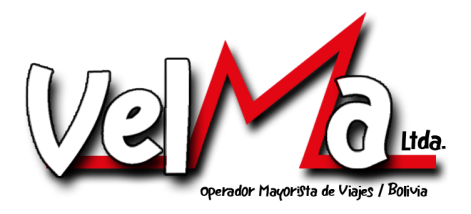 HOTELVIGENCIAPROGRAMAPROGRAMAPROGRAMANOCHES ADICIONALESNOCHES ADICIONALESNOCHES ADICIONALESHOTELVIGENCIASIMPLEDOBLETRIPLESIMPLEDOBLETRIPLERitz Carlton 5*Al 28Feb231.663971-346173-Sheraton Santiago 5*Al 28Feb23985676-177100-Marriott 5*Al 28Feb231280837769250140123Pullman Vitacura 5*Al 28Feb23732517-11460-Pullman El Bosque 4*Al 28Feb23755528-11963-Double Tree By Hilton Santiago Kennedy (Ex Cumbres)Al 31Dic985660-17796-Crowne Plaza 4*Al 28Feb23837558-14071-Torremayor Lyon 3* SUPAl 31Oct7735265261246262Torremayor Lyon 3* SUP01Nov-30Nov8675725721487373Torremayor Lyon 3* SUP01Dic-28Feb237735265261246262Novapark 3*Al 30Nov631469-8948-Novapark 3*01Dic-28Feb23601455-8144-